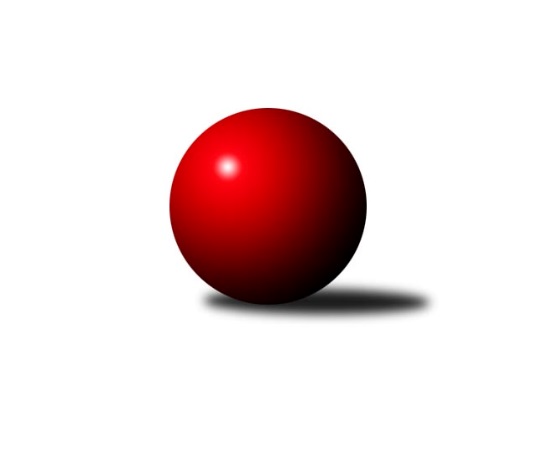 Č.10Ročník 2023/2024	20.5.2024 Jihomoravská divize 2023/2024Statistika 10. kolaTabulka družstev:		družstvo	záp	výh	rem	proh	skore	sety	průměr	body	plné	dorážka	chyby	1.	TJ Sokol Mistřín B	10	7	0	3	48.0 : 32.0 	(135.0 : 105.0)	3267	14	2208	1060	37.4	2.	TJ Lokomotiva Valtice 	10	7	0	3	46.0 : 34.0 	(119.5 : 120.5)	3220	14	2190	1030	41.8	3.	TJ Sokol Brno IV	10	6	1	3	42.5 : 37.5 	(126.5 : 113.5)	3297	13	2225	1072	34.4	4.	SK Kuželky Dubňany	9	6	0	3	44.0 : 28.0 	(125.5 : 90.5)	3327	12	2257	1069	37.1	5.	SK Podlužan Prušánky B	10	5	1	4	45.0 : 35.0 	(113.0 : 127.0)	3259	11	2207	1052	38.5	6.	TJ Gumárny Zubří	10	4	2	4	44.0 : 36.0 	(126.0 : 114.0)	3245	10	2210	1035	39.2	7.	KK Vyškov C	10	5	0	5	40.0 : 40.0 	(124.0 : 116.0)	3244	10	2186	1058	42.3	8.	TJ Sokol Šanov B	10	5	0	5	40.0 : 40.0 	(116.5 : 123.5)	3243	10	2185	1058	36.9	9.	KK Orel Ivančice	10	5	0	5	39.0 : 41.0 	(117.0 : 123.0)	3234	10	2177	1058	36.2	10.	KC Zlín B	10	5	0	5	39.0 : 41.0 	(110.5 : 129.5)	3192	10	2181	1011	40.3	11.	TJ Jiskra Otrokovice	9	3	1	5	30.0 : 42.0 	(103.5 : 112.5)	3226	7	2192	1034	44.7	12.	KK Kroměříž	10	3	1	6	29.0 : 51.0 	(111.5 : 128.5)	3216	7	2198	1018	46.1	13.	KK Slovan Rosice B	10	2	2	6	36.0 : 44.0 	(116.5 : 123.5)	3217	6	2192	1025	49	14.	TJ Sokol Husovice C	10	2	0	8	29.5 : 50.5 	(111.0 : 129.0)	3172	4	2166	1006	44.8Tabulka doma:		družstvo	záp	výh	rem	proh	skore	sety	průměr	body	maximum	minimum	1.	TJ Lokomotiva Valtice 	5	5	0	0	29.0 : 11.0 	(69.0 : 51.0)	3200	10	3267	3167	2.	SK Kuželky Dubňany	6	5	0	1	33.0 : 15.0 	(86.0 : 58.0)	3307	10	3417	3196	3.	TJ Sokol Mistřín B	5	4	0	1	28.0 : 12.0 	(70.5 : 49.5)	3290	8	3386	3111	4.	KC Zlín B	5	4	0	1	27.0 : 13.0 	(64.5 : 55.5)	3302	8	3323	3261	5.	KK Orel Ivančice	6	4	0	2	27.0 : 21.0 	(76.0 : 68.0)	3193	8	3277	3113	6.	SK Podlužan Prušánky B	5	3	1	1	25.0 : 15.0 	(61.5 : 58.5)	3411	7	3471	3326	7.	KK Kroměříž	6	3	1	2	24.0 : 24.0 	(71.5 : 72.5)	3190	7	3266	3117	8.	TJ Gumárny Zubří	5	2	2	1	22.5 : 17.5 	(65.0 : 55.0)	3237	6	3405	3140	9.	TJ Sokol Brno IV	5	3	0	2	21.5 : 18.5 	(63.0 : 57.0)	3284	6	3367	3168	10.	TJ Sokol Šanov B	5	3	0	2	20.5 : 19.5 	(60.5 : 59.5)	3250	6	3366	3078	11.	KK Slovan Rosice B	5	2	0	3	20.0 : 20.0 	(63.5 : 56.5)	3329	4	3375	3208	12.	TJ Sokol Husovice C	5	2	0	3	20.0 : 20.0 	(62.0 : 58.0)	3213	4	3307	3126	13.	TJ Jiskra Otrokovice	2	1	0	1	9.0 : 7.0 	(25.0 : 23.0)	3283	2	3370	3196	14.	KK Vyškov C	4	1	0	3	12.0 : 20.0 	(42.5 : 53.5)	3295	2	3326	3263Tabulka venku:		družstvo	záp	výh	rem	proh	skore	sety	průměr	body	maximum	minimum	1.	KK Vyškov C	6	4	0	2	28.0 : 20.0 	(81.5 : 62.5)	3236	8	3357	3083	2.	TJ Sokol Brno IV	5	3	1	1	21.0 : 19.0 	(63.5 : 56.5)	3300	7	3393	3191	3.	TJ Sokol Mistřín B	5	3	0	2	20.0 : 20.0 	(64.5 : 55.5)	3263	6	3395	3178	4.	TJ Jiskra Otrokovice	7	2	1	4	21.0 : 35.0 	(78.5 : 89.5)	3218	5	3295	3152	5.	TJ Gumárny Zubří	5	2	0	3	21.5 : 18.5 	(61.0 : 59.0)	3247	4	3284	3204	6.	SK Podlužan Prušánky B	5	2	0	3	20.0 : 20.0 	(51.5 : 68.5)	3228	4	3334	3157	7.	TJ Sokol Šanov B	5	2	0	3	19.5 : 20.5 	(56.0 : 64.0)	3242	4	3418	3165	8.	TJ Lokomotiva Valtice 	5	2	0	3	17.0 : 23.0 	(50.5 : 69.5)	3225	4	3266	3192	9.	SK Kuželky Dubňany	3	1	0	2	11.0 : 13.0 	(39.5 : 32.5)	3337	2	3387	3264	10.	KK Orel Ivančice	4	1	0	3	12.0 : 20.0 	(41.0 : 55.0)	3245	2	3342	3145	11.	KK Slovan Rosice B	5	0	2	3	16.0 : 24.0 	(53.0 : 67.0)	3194	2	3369	3045	12.	KC Zlín B	5	1	0	4	12.0 : 28.0 	(46.0 : 74.0)	3170	2	3338	3023	13.	KK Kroměříž	4	0	0	4	5.0 : 27.0 	(40.0 : 56.0)	3223	0	3314	3129	14.	TJ Sokol Husovice C	5	0	0	5	9.5 : 30.5 	(49.0 : 71.0)	3164	0	3268	3083Tabulka podzimní části:		družstvo	záp	výh	rem	proh	skore	sety	průměr	body	doma	venku	1.	TJ Sokol Mistřín B	10	7	0	3	48.0 : 32.0 	(135.0 : 105.0)	3267	14 	4 	0 	1 	3 	0 	2	2.	TJ Lokomotiva Valtice 	10	7	0	3	46.0 : 34.0 	(119.5 : 120.5)	3220	14 	5 	0 	0 	2 	0 	3	3.	TJ Sokol Brno IV	10	6	1	3	42.5 : 37.5 	(126.5 : 113.5)	3297	13 	3 	0 	2 	3 	1 	1	4.	SK Kuželky Dubňany	9	6	0	3	44.0 : 28.0 	(125.5 : 90.5)	3327	12 	5 	0 	1 	1 	0 	2	5.	SK Podlužan Prušánky B	10	5	1	4	45.0 : 35.0 	(113.0 : 127.0)	3259	11 	3 	1 	1 	2 	0 	3	6.	TJ Gumárny Zubří	10	4	2	4	44.0 : 36.0 	(126.0 : 114.0)	3245	10 	2 	2 	1 	2 	0 	3	7.	KK Vyškov C	10	5	0	5	40.0 : 40.0 	(124.0 : 116.0)	3244	10 	1 	0 	3 	4 	0 	2	8.	TJ Sokol Šanov B	10	5	0	5	40.0 : 40.0 	(116.5 : 123.5)	3243	10 	3 	0 	2 	2 	0 	3	9.	KK Orel Ivančice	10	5	0	5	39.0 : 41.0 	(117.0 : 123.0)	3234	10 	4 	0 	2 	1 	0 	3	10.	KC Zlín B	10	5	0	5	39.0 : 41.0 	(110.5 : 129.5)	3192	10 	4 	0 	1 	1 	0 	4	11.	TJ Jiskra Otrokovice	9	3	1	5	30.0 : 42.0 	(103.5 : 112.5)	3226	7 	1 	0 	1 	2 	1 	4	12.	KK Kroměříž	10	3	1	6	29.0 : 51.0 	(111.5 : 128.5)	3216	7 	3 	1 	2 	0 	0 	4	13.	KK Slovan Rosice B	10	2	2	6	36.0 : 44.0 	(116.5 : 123.5)	3217	6 	2 	0 	3 	0 	2 	3	14.	TJ Sokol Husovice C	10	2	0	8	29.5 : 50.5 	(111.0 : 129.0)	3172	4 	2 	0 	3 	0 	0 	5Tabulka jarní části:		družstvo	záp	výh	rem	proh	skore	sety	průměr	body	doma	venku	1.	TJ Lokomotiva Valtice 	0	0	0	0	0.0 : 0.0 	(0.0 : 0.0)	0	0 	0 	0 	0 	0 	0 	0 	2.	KK Orel Ivančice	0	0	0	0	0.0 : 0.0 	(0.0 : 0.0)	0	0 	0 	0 	0 	0 	0 	0 	3.	TJ Sokol Brno IV	0	0	0	0	0.0 : 0.0 	(0.0 : 0.0)	0	0 	0 	0 	0 	0 	0 	0 	4.	KK Kroměříž	0	0	0	0	0.0 : 0.0 	(0.0 : 0.0)	0	0 	0 	0 	0 	0 	0 	0 	5.	TJ Gumárny Zubří	0	0	0	0	0.0 : 0.0 	(0.0 : 0.0)	0	0 	0 	0 	0 	0 	0 	0 	6.	SK Kuželky Dubňany	0	0	0	0	0.0 : 0.0 	(0.0 : 0.0)	0	0 	0 	0 	0 	0 	0 	0 	7.	TJ Jiskra Otrokovice	0	0	0	0	0.0 : 0.0 	(0.0 : 0.0)	0	0 	0 	0 	0 	0 	0 	0 	8.	SK Podlužan Prušánky B	0	0	0	0	0.0 : 0.0 	(0.0 : 0.0)	0	0 	0 	0 	0 	0 	0 	0 	9.	KC Zlín B	0	0	0	0	0.0 : 0.0 	(0.0 : 0.0)	0	0 	0 	0 	0 	0 	0 	0 	10.	KK Slovan Rosice B	0	0	0	0	0.0 : 0.0 	(0.0 : 0.0)	0	0 	0 	0 	0 	0 	0 	0 	11.	TJ Sokol Mistřín B	0	0	0	0	0.0 : 0.0 	(0.0 : 0.0)	0	0 	0 	0 	0 	0 	0 	0 	12.	KK Vyškov C	0	0	0	0	0.0 : 0.0 	(0.0 : 0.0)	0	0 	0 	0 	0 	0 	0 	0 	13.	TJ Sokol Šanov B	0	0	0	0	0.0 : 0.0 	(0.0 : 0.0)	0	0 	0 	0 	0 	0 	0 	0 	14.	TJ Sokol Husovice C	0	0	0	0	0.0 : 0.0 	(0.0 : 0.0)	0	0 	0 	0 	0 	0 	0 	0 Zisk bodů pro družstvo:		jméno hráče	družstvo	body	zápasy	v %	dílčí body	sety	v %	1.	Martin Bublák 	KK Orel Ivančice 	10	/	10	(100%)	30.5	/	40	(76%)	2.	Ludmila Satinská 	TJ Gumárny Zubří 	9	/	10	(90%)	26.5	/	40	(66%)	3.	Pavel Kubálek 	KC Zlín B 	9	/	10	(90%)	25	/	40	(63%)	4.	Michaela Varmužová 	TJ Sokol Mistřín B 	8	/	8	(100%)	27	/	32	(84%)	5.	Petr Streubel 	KK Slovan Rosice B 	8	/	8	(100%)	25	/	32	(78%)	6.	Dušan Ryba 	TJ Sokol Mistřín B 	8	/	8	(100%)	23	/	32	(72%)	7.	Michael Divílek ml.	TJ Jiskra Otrokovice 	7	/	8	(88%)	24.5	/	32	(77%)	8.	Tomáš Peřina 	TJ Sokol Husovice C 	7	/	8	(88%)	23.5	/	32	(73%)	9.	Jakub Toman 	SK Podlužan Prušánky B 	7	/	9	(78%)	21	/	36	(58%)	10.	Daniel Mach 	KK Kroměříž 	7	/	10	(70%)	26	/	40	(65%)	11.	Radek Horák 	TJ Sokol Mistřín B 	7	/	10	(70%)	25.5	/	40	(64%)	12.	Aleš Procházka 	TJ Sokol Šanov B 	7	/	10	(70%)	24.5	/	40	(61%)	13.	Martina Zimáková 	KC Zlín B 	7	/	10	(70%)	23	/	40	(58%)	14.	Antonín Kratochvíla 	SK Kuželky Dubňany  	6	/	8	(75%)	22	/	32	(69%)	15.	Vít Svoboda 	SK Kuželky Dubňany  	6	/	8	(75%)	20.5	/	32	(64%)	16.	Milan Svačina 	KK Vyškov C 	6	/	9	(67%)	22.5	/	36	(63%)	17.	Šárka Palková 	KK Slovan Rosice B 	6	/	9	(67%)	20.5	/	36	(57%)	18.	Marek Rozsíval 	TJ Sokol Brno IV 	6	/	10	(60%)	26	/	40	(65%)	19.	Roman Mlynarik 	TJ Lokomotiva Valtice   	6	/	10	(60%)	25	/	40	(63%)	20.	Jiří Tesař 	KK Kroměříž 	6	/	10	(60%)	24	/	40	(60%)	21.	Martin Štěpánek 	TJ Gumárny Zubří 	6	/	10	(60%)	22.5	/	40	(56%)	22.	Vojtěch Šmarda 	KK Orel Ivančice 	6	/	10	(60%)	22	/	40	(55%)	23.	František Herůfek ml.	TJ Lokomotiva Valtice   	6	/	10	(60%)	20.5	/	40	(51%)	24.	Miroslav Vítek 	TJ Sokol Brno IV 	5.5	/	9	(61%)	20.5	/	36	(57%)	25.	Robert Herůfek 	TJ Lokomotiva Valtice   	5	/	5	(100%)	13.5	/	20	(68%)	26.	Marek Dostál 	SK Kuželky Dubňany  	5	/	6	(83%)	15.5	/	24	(65%)	27.	Josef Vařák 	TJ Lokomotiva Valtice   	5	/	7	(71%)	16	/	28	(57%)	28.	Michal Tušl 	SK Podlužan Prušánky B 	5	/	7	(71%)	14.5	/	28	(52%)	29.	Štěpánka Vytisková 	SK Podlužan Prušánky B 	5	/	8	(63%)	17	/	32	(53%)	30.	Petr Polepil 	KC Zlín B 	5	/	8	(63%)	17	/	32	(53%)	31.	Jan Svoboda 	KK Orel Ivančice 	5	/	9	(56%)	22	/	36	(61%)	32.	Radim Máca 	TJ Sokol Brno IV 	5	/	9	(56%)	20	/	36	(56%)	33.	Jiří Satinský 	TJ Gumárny Zubří 	5	/	9	(56%)	20	/	36	(56%)	34.	Břetislav Láník 	KK Vyškov C 	5	/	9	(56%)	20	/	36	(56%)	35.	Pavel Husar 	TJ Sokol Brno IV 	5	/	9	(56%)	18.5	/	36	(51%)	36.	Marian Bureš 	TJ Sokol Šanov B 	5	/	9	(56%)	17.5	/	36	(49%)	37.	Miloslav Krejčí 	KK Vyškov C 	5	/	9	(56%)	16.5	/	36	(46%)	38.	Jaroslav Polášek 	TJ Sokol Mistřín B 	5	/	10	(50%)	20.5	/	40	(51%)	39.	Michal Klvaňa 	KK Slovan Rosice B 	5	/	10	(50%)	19.5	/	40	(49%)	40.	Roman Janás 	SK Kuželky Dubňany  	4	/	7	(57%)	15	/	28	(54%)	41.	Ota Adámek 	TJ Gumárny Zubří 	4	/	7	(57%)	14.5	/	28	(52%)	42.	Jiří Zemek 	KK Orel Ivančice 	4	/	8	(50%)	17.5	/	32	(55%)	43.	Zbyněk Škoda 	TJ Lokomotiva Valtice   	4	/	8	(50%)	16	/	32	(50%)	44.	Petr Trusina 	TJ Sokol Brno IV 	4	/	8	(50%)	15	/	32	(47%)	45.	Petr Bakaj 	TJ Sokol Šanov B 	4	/	9	(44%)	20.5	/	36	(57%)	46.	Lukáš Lehocký 	TJ Sokol Husovice C 	4	/	9	(44%)	15.5	/	36	(43%)	47.	Josef Toman 	SK Podlužan Prušánky B 	4	/	9	(44%)	15	/	36	(42%)	48.	Lukáš Chadim 	TJ Sokol Brno IV 	4	/	10	(40%)	21.5	/	40	(54%)	49.	Radek Ingr 	KK Kroměříž 	4	/	10	(40%)	21	/	40	(53%)	50.	Ivana Blechová 	TJ Sokol Šanov B 	4	/	10	(40%)	16.5	/	40	(41%)	51.	Miroslav Macháček 	TJ Gumárny Zubří 	3.5	/	5	(70%)	11	/	20	(55%)	52.	Lucie Šťastná 	TJ Gumárny Zubří 	3.5	/	5	(70%)	10.5	/	20	(53%)	53.	Kristýna Blechová 	TJ Sokol Šanov B 	3.5	/	10	(35%)	16	/	40	(40%)	54.	Robert Mondřík 	KK Vyškov C 	3	/	5	(60%)	13	/	20	(65%)	55.	Zdeněk Jurkovič 	SK Kuželky Dubňany  	3	/	5	(60%)	11	/	20	(55%)	56.	Drahomír Urc 	TJ Sokol Mistřín B 	3	/	5	(60%)	10.5	/	20	(53%)	57.	Zdeněk Drlík 	TJ Jiskra Otrokovice 	3	/	5	(60%)	10	/	20	(50%)	58.	Zdeněk Bachňák 	KC Zlín B 	3	/	5	(60%)	8.5	/	20	(43%)	59.	Miroslav Ptáček 	KK Slovan Rosice B 	3	/	6	(50%)	11.5	/	24	(48%)	60.	Marta Volfová 	TJ Lokomotiva Valtice   	3	/	6	(50%)	10.5	/	24	(44%)	61.	Petr Chovanec 	TJ Sokol Husovice C 	3	/	6	(50%)	10.5	/	24	(44%)	62.	Michal Teraz 	SK Podlužan Prušánky B 	3	/	6	(50%)	7	/	24	(29%)	63.	Luděk Svozil 	TJ Sokol Mistřín B 	3	/	7	(43%)	17	/	28	(61%)	64.	Aleš Zálešák 	SK Podlužan Prušánky B 	3	/	7	(43%)	16	/	28	(57%)	65.	Josef Černý 	SK Kuželky Dubňany  	3	/	7	(43%)	15.5	/	28	(55%)	66.	Jaroslav Zahrádka 	KK Vyškov C 	3	/	7	(43%)	14	/	28	(50%)	67.	Barbora Pekárková ml.	TJ Jiskra Otrokovice 	3	/	7	(43%)	12	/	28	(43%)	68.	Jana Kurialová 	KK Vyškov C 	3	/	7	(43%)	12	/	28	(43%)	69.	Pavel Petrů 	TJ Sokol Šanov B 	3	/	7	(43%)	11.5	/	28	(41%)	70.	Jiří Gach 	TJ Jiskra Otrokovice 	3	/	8	(38%)	19	/	32	(59%)	71.	Radim Kozumplík 	TJ Sokol Husovice C 	3	/	8	(38%)	14	/	32	(44%)	72.	Sára Zálešáková 	SK Podlužan Prušánky B 	3	/	8	(38%)	13	/	32	(41%)	73.	Kristýna Klištincová 	KK Slovan Rosice B 	3	/	9	(33%)	17	/	36	(47%)	74.	Miroslav Polášek 	KC Zlín B 	3	/	9	(33%)	15.5	/	36	(43%)	75.	Petr Boček 	KK Kroměříž 	3	/	10	(30%)	17	/	40	(43%)	76.	Tereza Divílková 	TJ Jiskra Otrokovice 	2	/	2	(100%)	7	/	8	(88%)	77.	Martin Gabrhel 	TJ Sokol Husovice C 	2	/	2	(100%)	5	/	8	(63%)	78.	Jiří Rauschgold 	TJ Sokol Husovice C 	2	/	4	(50%)	8.5	/	16	(53%)	79.	Alžběta Harcová 	SK Kuželky Dubňany  	2	/	5	(40%)	12.5	/	20	(63%)	80.	Pavel Jurásek 	TJ Jiskra Otrokovice 	2	/	5	(40%)	9	/	20	(45%)	81.	Stanislav Herka 	SK Kuželky Dubňany  	2	/	5	(40%)	7.5	/	20	(38%)	82.	Vladimír Crhonek 	KK Vyškov C 	2	/	6	(33%)	10.5	/	24	(44%)	83.	Karel Plaga 	KK Slovan Rosice B 	2	/	6	(33%)	9.5	/	24	(40%)	84.	Tomáš Stodůlka 	TJ Gumárny Zubří 	2	/	6	(33%)	9.5	/	24	(40%)	85.	Tomáš Matlach 	KC Zlín B 	2	/	7	(29%)	11.5	/	28	(41%)	86.	Roman Krůza 	TJ Lokomotiva Valtice   	2	/	7	(29%)	10	/	28	(36%)	87.	Jaroslav Pavlík 	KK Kroměříž 	2	/	10	(20%)	14.5	/	40	(36%)	88.	Jaromír Klika 	KK Orel Ivančice 	2	/	10	(20%)	12.5	/	40	(31%)	89.	Igor Sedlák 	TJ Sokol Husovice C 	1.5	/	7	(21%)	9.5	/	28	(34%)	90.	Robert Pacal 	TJ Sokol Husovice C 	1	/	1	(100%)	4	/	4	(100%)	91.	Kamil Bednář 	KK Vyškov C 	1	/	1	(100%)	3	/	4	(75%)	92.	Radek Vrška 	TJ Sokol Šanov B 	1	/	1	(100%)	3	/	4	(75%)	93.	Václav Kratochvíla 	SK Kuželky Dubňany  	1	/	1	(100%)	3	/	4	(75%)	94.	Ondřej Peterka 	KK Orel Ivančice 	1	/	1	(100%)	2	/	4	(50%)	95.	Roman Rychtárik 	KK Slovan Rosice B 	1	/	1	(100%)	2	/	4	(50%)	96.	Pavel Flamík 	SK Podlužan Prušánky B 	1	/	1	(100%)	2	/	4	(50%)	97.	Petr Kesjár 	TJ Sokol Šanov B 	1	/	1	(100%)	2	/	4	(50%)	98.	Marek Škrabal 	TJ Sokol Husovice C 	1	/	2	(50%)	2.5	/	8	(31%)	99.	Radek Vetyška 	TJ Gumárny Zubří 	1	/	4	(25%)	8	/	16	(50%)	100.	Petr Matuška 	KK Vyškov C 	1	/	4	(25%)	6.5	/	16	(41%)	101.	Lenka Haboňová 	KK Kroměříž 	1	/	4	(25%)	6	/	16	(38%)	102.	Radoslav Rozsíval 	TJ Sokol Brno IV 	1	/	4	(25%)	3	/	16	(19%)	103.	Michael Divílek st.	TJ Jiskra Otrokovice 	1	/	7	(14%)	10	/	28	(36%)	104.	Adam Eliáš 	KK Orel Ivančice 	1	/	7	(14%)	8.5	/	28	(30%)	105.	Jaroslav Smrž 	KK Slovan Rosice B 	1	/	7	(14%)	7	/	28	(25%)	106.	Petr Jonášek 	TJ Jiskra Otrokovice 	1	/	8	(13%)	8	/	32	(25%)	107.	Petr Bakaj ml.	TJ Sokol Šanov B 	0.5	/	1	(50%)	2	/	4	(50%)	108.	Jan Veselovský 	TJ Sokol Husovice C 	0	/	1	(0%)	2	/	4	(50%)	109.	Kateřina Ondrouchová 	TJ Jiskra Otrokovice 	0	/	1	(0%)	1	/	4	(25%)	110.	Petr Vrzalík 	KC Zlín B 	0	/	1	(0%)	1	/	4	(25%)	111.	Radim Herůfek 	TJ Sokol Husovice C 	0	/	1	(0%)	1	/	4	(25%)	112.	Martin Sedlák 	TJ Sokol Husovice C 	0	/	1	(0%)	1	/	4	(25%)	113.	Nela Vrbíková 	TJ Jiskra Otrokovice 	0	/	1	(0%)	1	/	4	(25%)	114.	Václav Luža 	TJ Sokol Mistřín B 	0	/	1	(0%)	1	/	4	(25%)	115.	Filip Mlčoch 	KC Zlín B 	0	/	1	(0%)	0	/	4	(0%)	116.	Stanislav Poledňák 	KK Kroměříž 	0	/	1	(0%)	0	/	4	(0%)	117.	Pavel Martinek 	TJ Sokol Šanov B 	0	/	1	(0%)	0	/	4	(0%)	118.	František Zemek 	KK Orel Ivančice 	0	/	1	(0%)	0	/	4	(0%)	119.	Milan Peťovský 	TJ Sokol Mistřín B 	0	/	2	(0%)	3	/	8	(38%)	120.	Jaroslav Trochta 	KC Zlín B 	0	/	2	(0%)	3	/	8	(38%)	121.	Magda Winterová 	KK Slovan Rosice B 	0	/	2	(0%)	2.5	/	8	(31%)	122.	Zdeněk Šeděnka 	KC Zlín B 	0	/	2	(0%)	2	/	8	(25%)	123.	Martin Novotný 	KK Kroměříž 	0	/	2	(0%)	2	/	8	(25%)	124.	Petr Kuběna 	KK Kroměříž 	0	/	2	(0%)	1	/	8	(13%)	125.	Luboš Staněk 	KK Orel Ivančice 	0	/	3	(0%)	2	/	12	(17%)	126.	Adam Pavel Špaček 	TJ Sokol Mistřín B 	0	/	5	(0%)	4.5	/	20	(23%)Průměry na kuželnách:		kuželna	průměr	plné	dorážka	chyby	výkon na hráče	1.	Prušánky, 1-4	3393	2286	1107	39.0	(565.6)	2.	KK Slovan Rosice, 1-4	3322	2255	1066	42.9	(553.7)	3.	KK Vyškov, 1-4	3312	2236	1075	42.0	(552.0)	4.	KC Zlín, 1-4	3276	2217	1058	37.6	(546.0)	5.	TJ Sokol Mistřín, 1-4	3263	2217	1046	36.6	(543.9)	6.	Otrokovice, 1-4	3260	2187	1073	38.5	(543.5)	7.	Dubňany, 1-4	3258	2215	1042	41.9	(543.0)	8.	Šanov, 1-4	3237	2210	1026	41.5	(539.6)	9.	TJ Sokol Brno IV, 1-4	3236	2192	1043	38.4	(539.4)	10.	TJ Valašské Meziříčí, 1-4	3211	2180	1031	38.8	(535.3)	11.	KK Kroměříž, 1-4	3193	2193	1000	46.7	(532.3)	12.	KK Orel Ivančice, 1-4	3172	2151	1020	41.1	(528.7)	13.	TJ Lokomotiva Valtice, 1-4	3159	2151	1008	42.5	(526.6)Nejlepší výkony na kuželnách:Prušánky, 1-4SK Podlužan Prušánky B	3471	4. kolo	Michal Tušl 	SK Podlužan Prušánky B	608	8. koloSK Podlužan Prušánky B	3469	6. kolo	Štěpánka Vytisková 	SK Podlužan Prušánky B	606	6. koloSK Podlužan Prušánky B	3422	1. kolo	Pavel Petrů 	TJ Sokol Šanov B	602	10. koloTJ Sokol Šanov B	3418	10. kolo	Štěpánka Vytisková 	SK Podlužan Prušánky B	601	1. koloTJ Sokol Brno IV	3390	6. kolo	Kristýna Blechová 	TJ Sokol Šanov B	599	10. koloSK Kuželky Dubňany 	3387	1. kolo	Petr Streubel 	KK Slovan Rosice B	597	8. koloSK Podlužan Prušánky B	3369	8. kolo	Radim Máca 	TJ Sokol Brno IV	596	6. koloKK Slovan Rosice B	3369	8. kolo	Sára Zálešáková 	SK Podlužan Prušánky B	595	6. koloSK Podlužan Prušánky B	3326	10. kolo	Antonín Kratochvíla 	SK Kuželky Dubňany 	593	1. koloKK Kroměříž	3314	4. kolo	Aleš Zálešák 	SK Podlužan Prušánky B	593	1. koloKK Slovan Rosice, 1-4TJ Sokol Mistřín B	3395	9. kolo	Petr Streubel 	KK Slovan Rosice B	620	4. koloKK Slovan Rosice B	3375	9. kolo	Petr Streubel 	KK Slovan Rosice B	610	6. koloKK Slovan Rosice B	3374	6. kolo	Martin Bublák 	KK Orel Ivančice	609	1. koloKK Slovan Rosice B	3360	10. kolo	Petr Streubel 	KK Slovan Rosice B	604	9. koloKK Orel Ivančice	3342	1. kolo	Pavel Kubálek 	KC Zlín B	591	4. koloKC Zlín B	3338	4. kolo	Šárka Palková 	KK Slovan Rosice B	590	4. koloKK Slovan Rosice B	3328	4. kolo	Šárka Palková 	KK Slovan Rosice B	584	6. koloTJ Gumárny Zubří	3257	6. kolo	Michaela Varmužová 	TJ Sokol Mistřín B	582	9. koloTJ Jiskra Otrokovice	3245	10. kolo	Jaroslav Polášek 	TJ Sokol Mistřín B	580	9. koloKK Slovan Rosice B	3208	1. kolo	Miroslav Ptáček 	KK Slovan Rosice B	578	4. koloKK Vyškov, 1-4TJ Sokol Brno IV	3393	1. kolo	Marek Rozsíval 	TJ Sokol Brno IV	619	1. koloTJ Sokol Mistřín B	3348	6. kolo	Radim Máca 	TJ Sokol Brno IV	605	1. koloSK Podlužan Prušánky B	3334	9. kolo	Dušan Ryba 	TJ Sokol Mistřín B	597	6. koloKK Vyškov C	3326	4. kolo	Sára Zálešáková 	SK Podlužan Prušánky B	592	9. koloKK Vyškov C	3319	1. kolo	Břetislav Láník 	KK Vyškov C	587	4. koloKK Vyškov C	3271	9. kolo	Miloslav Krejčí 	KK Vyškov C	583	6. koloKK Vyškov C	3263	6. kolo	Lucie Šťastná 	TJ Gumárny Zubří	579	4. koloTJ Gumárny Zubří	3244	4. kolo	Břetislav Láník 	KK Vyškov C	578	9. kolo		. kolo	Štěpánka Vytisková 	SK Podlužan Prušánky B	574	9. kolo		. kolo	Jaroslav Polášek 	TJ Sokol Mistřín B	572	6. koloKC Zlín, 1-4KK Vyškov C	3331	7. kolo	Milan Svačina 	KK Vyškov C	603	7. koloKC Zlín B	3323	9. kolo	Pavel Kubálek 	KC Zlín B	595	3. koloKC Zlín B	3320	2. kolo	Daniel Mach 	KK Kroměříž	586	9. koloKC Zlín B	3316	3. kolo	Miloslav Krejčí 	KK Vyškov C	584	7. koloKC Zlín B	3291	7. kolo	Michael Divílek ml.	TJ Jiskra Otrokovice	581	5. koloTJ Sokol Husovice C	3268	2. kolo	Martina Zimáková 	KC Zlín B	579	9. koloKC Zlín B	3261	5. kolo	Petr Polepil 	KC Zlín B	578	9. koloTJ Jiskra Otrokovice	3244	5. kolo	Tomáš Peřina 	TJ Sokol Husovice C	575	2. koloKK Kroměříž	3206	9. kolo	Martin Gabrhel 	TJ Sokol Husovice C	571	2. koloSK Podlužan Prušánky B	3200	3. kolo	Petr Polepil 	KC Zlín B	569	5. koloTJ Sokol Mistřín, 1-4TJ Sokol Mistřín B	3386	4. kolo	Dušan Ryba 	TJ Sokol Mistřín B	601	8. koloTJ Sokol Mistřín B	3367	8. kolo	Igor Sedlák 	TJ Sokol Husovice C	600	10. koloKK Orel Ivančice	3322	4. kolo	Dušan Ryba 	TJ Sokol Mistřín B	595	10. koloTJ Sokol Mistřín B	3297	7. kolo	Radek Horák 	TJ Sokol Mistřín B	595	7. koloTJ Sokol Mistřín B	3287	10. kolo	Radek Horák 	TJ Sokol Mistřín B	593	4. koloTJ Gumárny Zubří	3284	1. kolo	Martin Bublák 	KK Orel Ivančice	592	4. koloTJ Jiskra Otrokovice	3213	8. kolo	Jaroslav Polášek 	TJ Sokol Mistřín B	585	8. koloTJ Sokol Husovice C	3212	10. kolo	Michaela Varmužová 	TJ Sokol Mistřín B	580	4. koloSK Podlužan Prušánky B	3157	7. kolo	Dušan Ryba 	TJ Sokol Mistřín B	578	4. koloTJ Sokol Mistřín B	3111	1. kolo	Jiří Zemek 	KK Orel Ivančice	577	4. koloOtrokovice, 1-4TJ Jiskra Otrokovice	3370	4. kolo	Michael Divílek ml.	TJ Jiskra Otrokovice	602	4. koloTJ Jiskra Otrokovice	3287	6. kolo	Michael Divílek ml.	TJ Jiskra Otrokovice	585	6. koloTJ Sokol Brno IV	3262	9. kolo	Barbora Pekárková ml.	TJ Jiskra Otrokovice	579	6. koloSK Kuželky Dubňany 	3232	6. kolo	Jiří Gach 	TJ Jiskra Otrokovice	577	6. koloTJ Lokomotiva Valtice  	3218	4. kolo	Michael Divílek st.	TJ Jiskra Otrokovice	573	4. koloTJ Jiskra Otrokovice	3196	9. kolo	Michael Divílek ml.	TJ Jiskra Otrokovice	572	9. kolo		. kolo	Josef Vařák 	TJ Lokomotiva Valtice  	567	4. kolo		. kolo	Pavel Husar 	TJ Sokol Brno IV	561	9. kolo		. kolo	Marek Dostál 	SK Kuželky Dubňany 	559	6. kolo		. kolo	Pavel Jurásek 	TJ Jiskra Otrokovice	558	4. koloDubňany, 1-4SK Kuželky Dubňany 	3417	8. kolo	Vít Svoboda 	SK Kuželky Dubňany 	610	8. koloSK Kuželky Dubňany 	3355	5. kolo	Aleš Procházka 	TJ Sokol Šanov B	594	7. koloSK Kuželky Dubňany 	3348	10. kolo	Vít Svoboda 	SK Kuželky Dubňany 	586	5. koloSK Kuželky Dubňany 	3286	3. kolo	Roman Janás 	SK Kuželky Dubňany 	586	7. koloTJ Sokol Šanov B	3275	7. kolo	Vít Svoboda 	SK Kuželky Dubňany 	585	2. koloKK Kroměříž	3242	10. kolo	Marek Dostál 	SK Kuželky Dubňany 	583	5. koloSK Kuželky Dubňany 	3238	7. kolo	Vít Svoboda 	SK Kuželky Dubňany 	580	10. koloTJ Lokomotiva Valtice  	3211	8. kolo	Antonín Kratochvíla 	SK Kuželky Dubňany 	580	8. koloTJ Gumárny Zubří	3204	3. kolo	Roman Janás 	SK Kuželky Dubňany 	579	10. koloSK Kuželky Dubňany 	3196	2. kolo	Marek Dostál 	SK Kuželky Dubňany 	577	8. koloŠanov, 1-4TJ Sokol Šanov B	3366	1. kolo	Robert Mondřík 	KK Vyškov C	604	3. koloKK Vyškov C	3357	3. kolo	Aleš Procházka 	TJ Sokol Šanov B	603	3. koloTJ Sokol Šanov B	3316	6. kolo	Radek Vrška 	TJ Sokol Šanov B	591	1. koloTJ Sokol Šanov B	3261	4. kolo	Aleš Procházka 	TJ Sokol Šanov B	590	6. koloTJ Gumárny Zubří	3247	9. kolo	Marian Bureš 	TJ Sokol Šanov B	588	1. koloTJ Sokol Šanov B	3227	3. kolo	Aleš Procházka 	TJ Sokol Šanov B	585	4. koloKC Zlín B	3210	1. kolo	Ivana Blechová 	TJ Sokol Šanov B	576	4. koloTJ Sokol Husovice C	3166	4. kolo	Martina Zimáková 	KC Zlín B	572	1. koloKK Orel Ivančice	3145	6. kolo	Martin Bublák 	KK Orel Ivančice	570	6. koloTJ Sokol Šanov B	3078	9. kolo	Petr Bakaj 	TJ Sokol Šanov B	568	6. koloTJ Sokol Brno IV, 1-4TJ Sokol Brno IV	3367	2. kolo	Marek Dostál 	SK Kuželky Dubňany 	601	4. koloTJ Sokol Brno IV	3323	7. kolo	Marek Rozsíval 	TJ Sokol Brno IV	600	8. koloSK Kuželky Dubňany 	3309	4. kolo	Daniel Mach 	KK Kroměříž	595	6. koloTJ Sokol Husovice C	3307	9. kolo	Pavel Husar 	TJ Sokol Brno IV	592	7. koloTJ Sokol Brno IV	3305	8. kolo	Michael Divílek ml.	TJ Jiskra Otrokovice	591	3. koloKK Slovan Rosice B	3277	7. kolo	Igor Sedlák 	TJ Sokol Husovice C	582	6. koloTJ Sokol Husovice C	3276	6. kolo	Marek Rozsíval 	TJ Sokol Brno IV	576	2. koloTJ Lokomotiva Valtice  	3266	10. kolo	Miroslav Ptáček 	KK Slovan Rosice B	576	7. koloSK Kuželky Dubňany 	3264	9. kolo	Radim Kozumplík 	TJ Sokol Husovice C	576	9. koloTJ Sokol Brno IV	3255	4. kolo	Josef Černý 	SK Kuželky Dubňany 	575	9. koloTJ Valašské Meziříčí, 1-4TJ Gumárny Zubří	3405	10. kolo	Martin Štěpánek 	TJ Gumárny Zubří	600	10. koloTJ Jiskra Otrokovice	3295	7. kolo	Ludmila Satinská 	TJ Gumárny Zubří	598	10. koloTJ Gumárny Zubří	3275	7. kolo	Martin Štěpánek 	TJ Gumárny Zubří	584	7. koloSK Podlužan Prušánky B	3213	2. kolo	Štěpánka Vytisková 	SK Podlužan Prušánky B	581	2. koloTJ Gumárny Zubří	3202	5. kolo	Ludmila Satinská 	TJ Gumárny Zubří	572	7. koloTJ Sokol Brno IV	3191	5. kolo	Jiří Satinský 	TJ Gumárny Zubří	569	10. koloTJ Gumárny Zubří	3161	8. kolo	Jiří Satinský 	TJ Gumárny Zubří	562	5. koloKC Zlín B	3145	10. kolo	Ludmila Satinská 	TJ Gumárny Zubří	561	2. koloTJ Gumárny Zubří	3140	2. kolo	Ota Adámek 	TJ Gumárny Zubří	561	10. koloTJ Sokol Husovice C	3091	8. kolo	Barbora Pekárková ml.	TJ Jiskra Otrokovice	560	7. koloKK Kroměříž, 1-4KK Kroměříž	3266	2. kolo	Roman Mlynarik 	TJ Lokomotiva Valtice  	621	7. koloKK Kroměříž	3261	7. kolo	Jiří Tesař 	KK Kroměříž	601	1. koloKK Vyškov C	3248	8. kolo	Kristýna Blechová 	TJ Sokol Šanov B	582	2. koloTJ Lokomotiva Valtice  	3241	7. kolo	Kristýna Klištincová 	KK Slovan Rosice B	581	5. koloTJ Sokol Mistřín B	3207	3. kolo	Jaroslav Zahrádka 	KK Vyškov C	574	8. koloKK Kroměříž	3190	8. kolo	Michal Klvaňa 	KK Slovan Rosice B	572	5. koloKK Kroměříž	3184	1. kolo	Radek Ingr 	KK Kroměříž	571	2. koloTJ Sokol Šanov B	3177	2. kolo	Dušan Ryba 	TJ Sokol Mistřín B	568	3. koloTJ Jiskra Otrokovice	3173	1. kolo	Daniel Mach 	KK Kroměříž	564	2. koloKK Slovan Rosice B	3141	5. kolo	Petr Boček 	KK Kroměříž	563	7. koloKK Orel Ivančice, 1-4KK Orel Ivančice	3277	5. kolo	Jiří Zemek 	KK Orel Ivančice	603	2. koloTJ Sokol Brno IV	3262	3. kolo	Jiří Zemek 	KK Orel Ivančice	597	5. koloKK Orel Ivančice	3248	3. kolo	Aleš Zálešák 	SK Podlužan Prušánky B	587	5. koloSK Podlužan Prušánky B	3237	5. kolo	Jiří Zemek 	KK Orel Ivančice	584	3. koloKK Orel Ivančice	3184	7. kolo	Martin Bublák 	KK Orel Ivančice	579	5. koloKK Orel Ivančice	3170	8. kolo	Martin Bublák 	KK Orel Ivančice	579	3. koloKK Orel Ivančice	3168	10. kolo	Marek Rozsíval 	TJ Sokol Brno IV	572	3. koloTJ Jiskra Otrokovice	3152	2. kolo	Radim Máca 	TJ Sokol Brno IV	571	3. koloKK Vyškov C	3147	10. kolo	Jan Svoboda 	KK Orel Ivančice	571	7. koloKK Orel Ivančice	3113	2. kolo	Jiří Gach 	TJ Jiskra Otrokovice	569	2. koloTJ Lokomotiva Valtice, 1-4TJ Lokomotiva Valtice  	3267	3. kolo	Petr Streubel 	KK Slovan Rosice B	593	3. koloTJ Lokomotiva Valtice  	3201	9. kolo	Roman Mlynarik 	TJ Lokomotiva Valtice  	584	6. koloTJ Lokomotiva Valtice  	3187	6. kolo	Roman Mlynarik 	TJ Lokomotiva Valtice  	583	9. koloTJ Lokomotiva Valtice  	3178	2. kolo	František Herůfek ml.	TJ Lokomotiva Valtice  	574	6. koloKK Orel Ivančice	3169	9. kolo	František Herůfek ml.	TJ Lokomotiva Valtice  	574	3. koloTJ Lokomotiva Valtice  	3167	5. kolo	Jana Kurialová 	KK Vyškov C	573	2. koloTJ Sokol Šanov B	3165	5. kolo	Zdeněk Bachňák 	KC Zlín B	572	6. koloKC Zlín B	3136	6. kolo	Josef Vařák 	TJ Lokomotiva Valtice  	568	3. koloKK Vyškov C	3083	2. kolo	Roman Mlynarik 	TJ Lokomotiva Valtice  	560	2. koloKK Slovan Rosice B	3045	3. kolo	Zbyněk Škoda 	TJ Lokomotiva Valtice  	557	9. koloČetnost výsledků:	8.0 : 0.0	1x	7.0 : 1.0	10x	6.5 : 1.5	1x	6.0 : 2.0	16x	5.5 : 2.5	1x	5.0 : 3.0	14x	4.0 : 4.0	4x	3.0 : 5.0	11x	2.0 : 6.0	7x	1.0 : 7.0	4x	0.5 : 7.5	1x